      St Monica RC Church                           19 Hoxton Square N1 6NT                                   Tel: 020 7739 5006Email: hoxton@rcdow.org.uk Parish website: https://parish.rcdow.org.uk/hoxton/ Under the care of the Augustinians, Archdiocese of Westminster        Office Opening Times: Tuesday – Thursday 10am – 3pm 4TH SUNDAY OF EASTER, YEAR BMass Intentions & Parish Newsletter w/c 20th April 2024PARISH NOTICESPriest Training Fund – Today is Good Shepherd Sunday and our second collection will support the Priest Training Fund. This fund pays for the priestly formation of men for the Catholic priesthood. There are currently 49 men studying at Allen Hall seminary, 13 of whom are from our own Diocese. Please also pray for vocations and for all our priests. Donation envelopes are still available at the back of the church. You can also use the QR code to make your donation online or visit www.rcdow.org.uk/donations. Thank you for your generosity.Colombia Prayer Group – meets every Thursday at 10am in the back room of the church. Prayer meeting is in Spanish.Legion of Mary – meets every Sunday in the basement of the Priory from 10.15am – 11.45am. New members are welcome. Knights of St Columba – is a men’s group that meets every first Thursday of the month in the church at 8pm. This meeting is for prayer, faith sharing and Social Actions based on Catholic social teaching. To donate — please scan the QR code. Giving by Standing Order, Bank: HSBC; A/c no: 71308947; Sort Code: 40- 05-20; A/c name: ST MONICAS-HOXTON PARISH with your surname as a reference. If you pay income tax, pick gift aid form at the back of the church or in the office to complete and return. Thank you for your generosity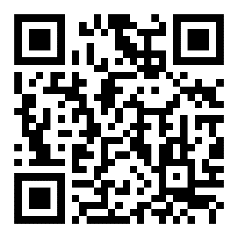 Your generosity enables us to pay the parish bills. Thank you!Job AdvertsFor further details, please visit https://jobs.rcdow.org.uk/                   Parish Priest: Fr Gabriel Hassan OSA;  Prior: Fr Anthony Zabbey OSA                                              Bursar: Fr Gladson Dabre OSAParish Administrator: Michelle Tchimou; Parish Safeguarding Rep: Kim Arneaud-Oliver DateMass Time                    IntentionsSaturday (Vigil)  20th 6.30pm Henry & Annie Hall – AnnivSunday4th Sunday of Easter   21st  9:00amMaria Nhan – RIPSunday4th Sunday of Easter   21st  11:00amPeople of the ParishSunday4th Sunday of Easter   21st  6.30pmRizalina Tiu  Abad – AnnivMonday   22nd 9.30amRizalina Tiu  Abad – AnnivTuesdaySt George23rd  9.30amMaria Nhan – RIP Wednesday24th   9.30amHoly Souls Thursday  25th  9.30amRizalina Tiu  Abad – AnnivFriday   26th    9.30amMaria Nhan – RIPSaturday 27th  11.00amHoly SoulsSaturday 27th  6.30pm(Vigil)Thomas Phuoc – RIP Sunday 5th Sunday of Easter 28th 9:00amFrancis Xavier Nghiem – Anniv Sunday 5th Sunday of Easter 28th 11:00amPeople of the ParishSunday 5th Sunday of Easter 28th 6.30pmRizalina Tiu  Abad – AnnivSunday offertory Envelopes – You can collect your box at the back of the church or in the parish office. Please consider making your Sunday offering using Direct Debit. For more information, speak to Fr Gabriel or call the parish office on 0207 739 5006 (Tuesday –Thursday 10am - 3pm).Rosary & Divine Mercy prayers - You are welcome to join the parish community in praying the rosary & Divine Mercy prayer, Monday to Friday after the morning Mass at 10am.MASS INTENTIONSTo book a Mass, use the Mass intention envelopes at the back of the church, email the parish office at hoxton@rcdow.org.uk, or phone 020 7739 5006. Please hand your Mass intention envelope(s) to a Priest, post in presbytery letterbox or Sunday collection bag.-If your preferred Mass date and time for your intention is not available, another Mass date and time will be suggested.Parish women’s group meets every first Saturday in the church after the 11am Mass. For further information, please contact: 07440031519. Next meeting is Saturday 4th May 2024Infant Baptism - Parents wishing to have their children baptised should register in the parish office or email the office. Interviews are on Thursday 2nd May at 6.30pm in the Parish office while the course is the following Thursday 9th May at 6.30pm in the church. Baptism course is required for all godparents and parents with children to be baptised. One parent must have been baptised.  Clare Priory Pilgrimage 2024 – Sunday 12th May. Those wishing to go, please register your interest with Marilene (07715431021) by Wednesday, 1st May with your coach fees £25 (Adult) and £15 (children). This is an annual pilgrimage organised by the Augustinians. There will be rosary procession, Confession, and Holy Mass. Come along with your Lunch!We pray for all those who have died recently and for those whose anniversaries occur at this time:  Henry & Annie Hall, Maria Nhan, and Rizalina Tiu Abad.Please pray for all sick and housebound parishioners: Maggie O’Connor, Rose Monaghan, Bernadette Hoey, Peggy McDonagh, Carlo Marcelli, Mrs Bona, Bridget Menton, Wendy Parker, Christina Toyo, Suna Shanahan, Mary Teresa Martins, Alan Male, Samuel Oyebanjo, Iris Bridges, Barbara Boston, Sister Clare, Bridget Connolly, Bertha Eze, Aldrin De Leon, Megan McConnell, Laura Cridland, and Marino Mora.Job TitleDepartment NameClosing dateICT AdministratorRCAoS and RCDoW23/04/2024Reception and Admin AssistantSJPC23/04/2024Apprentice HR AdministratorHuman Resources24/04/2024Open House CookSoho Square25/04/2024Bass Lay ClerkCathedral Music29/04/2024Parish SecretaryHarrow-on-the-Hill30/04/2024Catechetical CoordinatorKilburn01/05/2024Head of Community DevelopmentCaritas02/05/2024Payroll ManagerHuman Resources03/05/2024Outreach WorkerSPEC07/05/2024